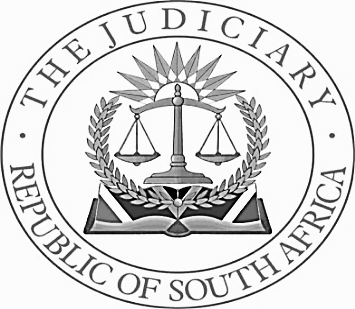 BEFORE THE HONOURABLE MS JUSTICE POTTERILLGAUTENG DIVISION, PRETORIAOPPOSED MOTIONS:  11-15 JUNE 2018114097/2004NGWAKWANA MONICA RAMATSUIVSLLOYD DIMAKATSO RAMATSUI + 1(Pretorialegal@gmail.com)1 Nature – Application to compel/amendment of divorce order2 Counsel – Mr. T. Pillay3 Counsel’s Estimation – 30 min4 Judge’s estimation – 30 minCollis J219630/2011KOBE JACOB MATJILAVSLIZZY ELIZABETH BABEDI + 41 Nature – Reviewing and setting aside report of liquidator2 Counsel – Adv. M.P. Sebola3 Counsel’s Estimation – 8 hours4 Judge’s estimation – 2 hoursNB:  no new notice of set down – paginated papers incorrectly filed application for trial dateTeffo J361648/12THE SHERIFF OF THE HIGH COURT, BRITSVSKOBUS VAN STADENObo IGWO PROPERTIES (PTY) LTD(Christiaanvw4@hsr.co.za)(VallabhS@hsr.co.za)(RabaneyS@hsr.co.za)1 Nature – cancellation of sale in execution of immovable property2 Counsel – Adv. F.F. Müller3 Counsel’s Estimation – 15 min4 Judge’s estimation – 15 minDavis J486076/14SIDUMO MPAKAMISIVSNEDBANK LIMITED(wessel@endvdm.co.za)1 Nature – rescission of judgment2 Counsel – no heads for applicant; Adv. H.J.C. du Plessis3 Counsel’s Estimation – 1 hour4 Judge’s estimation – 1 hourJanse van Nieuwenhuizen J550922/2014RCIA PROPERTY TRADERS CC (IN LIQUIDATION)VSJOSEPH JOSHUA WILKINSON(lessing@dlbm.co.za; ethne@dlbm.co.za; martin@clubadvocates.co.za1 Nature – Final sequestration2 Counsel – Adv. M.H. van Twisk;  no heads3 Counsel’s Estimation – 1  hour 30 min4 Judge’s estimation – 1 hour 30 minDavis J626342/14MARTHINUS MOCHEDUI SELEPE + 2VSRANDFONTEIN WEST CITY LOCAL MUNICIPALITY (INCORPORATING RANDFONTEIIN LOCAL MUNICIPALITY)(frank@naidooinc.co.za)1 Nature – Rescission2 Counsel – Adv. B.R. Edwards; R.G. Beaton SC3 Counsel’s Estimation – 1 hour4 Judge’s estimation – 1 hourPotterill J769206/15GROWTHPOINT PROPERTIES LIMITED + 1VSMIRCO FOODS CC t/a CIAO RESTAURANT + 4(dobie@law.co.za)1 Nature – Exception2 Counsel – Adv.J.G. Dobie3 Counsel’s Estimation – 1-2 hours4 Judge’s estimation – 1 hour 30 minJanse van Nieuwenhuizen J825388/15VELILE SITYALA + 999VS1970 MINEWORKERS PROVIDENT FUND + 1(jzieff@ensafrica.com; painter@fhsn.co.zaabnerm@vodamail.co.za)1 Nature – Declaratory orders 2 Counsel – Adv. S. Khumalo; K. Pillay; M.W. Dlamini3 Counsel’s Estimation – 4 hours4 Judge’s estimation – 4 hoursNB:  1000 pagesPotterill J963038/16ASTFIN NORTH (PTY) LTD t/a ASSETFINVSSTEFANUS JOHANNES VAN DEN BERG t/a SJ VAN DEN BERG ATTORNEYS(litigation@vdwlegal.co.za)1 Nature – Amendment of particulars of claim2 Counsel – Adv. J.H. Wildenboer3 Counsel’s Estimation - ? no practice note4 Judge’s estimation – 1 hourTeffo J1094273/2016NEDBANK LIMITEDVSGAST INTERNATIONAL SA (PTY) LTD + 51 Nature – order requested to make settlement agreement order of court;  parties disputing whether settlement agreement was complied with2 Counsel – Adv. W.P. Steyn;  M.P. van der Merwe SC3 Counsel’s Estimation – 1 hour 30 min/11/2 – 2 hours4 Judge’s estimation – 2 hoursPotterill J1175676/16N P MABASO OBO KMVSHEALTH PROFESSIONS COUNCIL OF SOUTH AFRICA + 31 Nature – Review application in terms of PAJA2 Counsel – Adv. E.P. van Rensburg;  Adv. M. Naidoo3 Counsel’s Estimation – 1 hour/3-4 hours4 Judge’s estimation – 2 hoursCollis J1278721/16T J MALULEKEVSHEALTH PROFESSIONS COUNCIL OF SOUTH AFRICA + 31 Nature – Review application in PAJA2 Counsel – Adv. E.P. van Rensburg; M. Naidoo3 Counsel’s Estimation – 1 hour/3-4 hours4 Judge’s estimation – 2 hoursCollis J138702/16STANDARD BANK OF SOUTH AFRICAVSTVUYISILE SIFISO MAVUYA N.O. + 3(joostejh@gmail.com)1 Nature – Cancellation of sale2 Counsel – Adv. J.H. Jooste3 Counsel’s Estimation – 45 min4 Judge’s estimation – 45 minCollis J1497000/16HEALTH PROFESSIONS COUNCIL OF SOUTH AFRICA + 2VSMP MODISENYANE + 1(mmuoe-attorneys@exclusivemail.co.za)1 Nature – Order i.t.o. Rule 30A that the special power of attorney of first respondent does not comply with the rules2 Counsel – Adv. N. Felgate;  W.R. du Preez 3 Counsel’s Estimation - ? no practice note4 Judge’s estimation – 1 hourJanse van Nieuwenhuizen J1574560/1684374/166500/17PETER MUNROVSTOYOTA FINANCIAL SERVICES SOUTH AFRICA (PTY) LTD(dvn@law.co.za)1 Nature – Rescission of default judgment2 Counsel – no heads;  Adv. D. van Niekerk3 Counsel’s Estimation – 2-3 hours for all three applications4 Judge’s estimation – 3 hoursDavis J1649727/16GLENNIE MALLELAVSTHE STANDARD BANK OF SOUTH AFRICA LIMITED(nc@ramweb.co.za)(kahanopi732@gmail.com) (mreineke1@mweb.co.za)1 Nature – Rescission of default judgment2 Counsel – no heads; Adv. M. Reineke3 Counsel’s Estimation – 1 hour4 Judge’s estimation – 1 hourPotterill J1754553/2016VENTERSDORP LOCAL MUNICIPALITYVSBIOVISSION (PTY) LTD(slprok@mweb.co.za)(advjpret@mweb.co.za)1 Nature – Rescission of default judgment2 Counsel – Adv. J.J. Pretorius;  no heads3 Counsel’s Estimation – 1 hour4 Judge’s estimation – 1 hourJanse van Nieuwenhuizen J1817220/2016JOSIA JOHANNES JACOBUS LOOTSVSPIETER FRANCIS ERNST(lit03@ssblaw.co.za)(advnic@law.co.za)1 Nature – Application to declare agreement of sale void and of no force/effect2 Counsel – Adv. C.L.H. Harms;  Adv. N.G. Laubscher3 Counsel’s Estimation – 1 hour4 Judge’s estimation – 1 hourTeffo J1935764/2016NICHOLAS BILLY MOETI + 1VSTHE STANDARD BANK OF SOUTH AFRICA LIMITED(Daniel@vhlaw.co.za)(afriedman@law.co.za)1 Nature – Rescission of default judgment2 Counsel – no heads; Adv. A. Friedman3 Counsel’s Estimation – 2 hours4 Judge’s estimation – 1 hourDavis J2094274/2016NEDBANK LIMITEDVSTHUSANANG GAST (PTY) LTD + 71 Nature – An order to make settlement agreement order of court;  repayment is disputed2 Counsel – Adv. W. Steyn;  no heads3 Counsel’s Estimation – 1 hour 30 min4 Judge’s estimation – 1 hour 30 minTeffo J2183555/16ROAD ACCIDENT FUNDVSVHUTSHILLO LOURENS MUNYAI1 Nature – Order to deliver defendant’s plea i.t.o. Rule 272 Counsel – No heads;  Adv. W.W. Geyser3 Counsel’s Estimation – 30 min4 Judge’s estimation – 30 minDavis J2277755/16LEZMIN 2768 CCVSFIRST RAND BANK LIMITEDt/a WESBANK(herman@baloyiswart.co.za)(jjb@pptprok.co.za)(admin2@pptprok.co.za)1 Nature – Order setting aside winding-up order2 Counsel – No heads; Adv. W. Steyn3 Counsel’s Estimation – 1 hour 30 min4 Judge’s estimation – 1 hourJanse van Nieuwenhuizen J2358059/16RUSSELLSTONE FUND MANAGERS (PTY) LTDVSJAN HENDRIK JACOBSZ(emiles@savage.co.za)1 Nature – Transfer of matter to Mpumulanga Division, Middelburg2 Counsel – Adv. C. D’Alton;  C. Richard3 Counsel’s Estimation – 1 hour4 Judge’s estimation – 30 minDavis J2468680/2016INTEL CORPORATIONVSTSIANE LOXION-INTELL (PTY) LTD + 11 Nature – Interdict for trademark infringement2 Counsel – Adv. L.G. Kilmartin;  no heads3 Counsel’s Estimation – 2-3 hours4 Judge’s estimation – 3 hours616 pages plus additional documentsDavis J2511570/2016PETRUS JACOBUS CORNÈ VAN STADEN N.O. + 1 VS JACOBUS GRIFFITHS + 3(stintinger@tintingers.co.za; legalsecretary@tintingers.co.za)(vzylprok@gmail.comVzylprok2@gmail.com/vzylprokcharm@lantic.net)1 Nature – Declaratory order that ABM is lawful owner and title holder of all tailings and is entitled to mine;  existence of deed of sale; agreement of lease still in force;  condonation for late filing of respondents’ heads of argument2 Counsel – Adv. D.M. Leathern SC + M Coetzee;  Adv. A.M. Viviers + J.H. Del la Rey3 Counsel’s Estimation – 1 day4 Judge’s estimation – 1 dayPotterill J2674819/2017REDEFINE PROPERTIES LIMITEDVSN GATTOO INCORPORATED1 Nature – Eviction and payment of arrear rent2 Counsel – Adv. J. Vorster;  no heads3 Counsel’s Estimation – 1 hour4 Judge’s estimation – 1 hourCounsel for applicant unavailable on 11 and 12 June 2018Request to be accommodated from 13 June 2018 onwardsTeffo J2781541/17HEILA MEINTJIES & JH MEINTJIES ACCOUNTANTS t/a MEINTJIES AND MEINTJIES ACCOUNTANTSVSENGELA DOROTHEA MARIA ANNANDALE + 1(junior@mlschoemanatt.co.za)(wanda@llink.co.za; thys@llink.co.za; mercades@mweb.co.za)(marctse@vodamail.co.za)(gvmeijers@vodamail.co.za)1 Nature – Application to appoint independent auditor to determine amounts due to applicant and contractor in terms of agreement2 Counsel – Adv M. Coetsee; Adv. G.V. Meijers3 Counsel’s Estimation – 2 hours/ 1 hour 30 min4 Judge’s estimation – 1 hour 30 minCollis J2876333/17JACOBUS HERCULES VAN DER MERWEVSCORNELIA SOPHIA VAN DER MERWE(koosvdm79@gmail.com)(anthony@normanberger.co.za)1 Nature – An order depriving respondent of her half share of immovable property presently registered in her name2 Counsel – no heads; Mr. A. Millar3 Counsel’s Estimation – 30-45 min4 Judge’s estimation – 30 minDavis J2944032/17GARY MARTIN BLOXHAMVSECO EARTH’S FRIENDS INTERNATIONAL (PTY) LTD + 1(acr@law.co.za)1 Nature – provisional sentence proceedings based on outstanding loan and suretyship2 Counsel – Adv. A.C. Russell;  no heads3 Counsel’s Estimation – 15 min4 Judge’s estimation – 15 minJanse van Nieuwenhuizen J3035289//17LOSHINI REDDYVSSURENDERAN REDDY(admin@vanderwantattorneys.co.za)matthew@vanderwantattorneys.co.za1 Nature – order to compel respondent to reply to notice in terms of Rule 35(3)2 Counsel – Mr. M. van der Want;  no heads3 Counsel’s Estimation – 30 min4 Judge’s estimation – 30 minCollis J3120771/17CLOETE MURRAY N.O. + 2VSFRANCOIS LOUIS OELOFSE + 3(i@advsteven.comstintinger@tintingers.co.za; eltheron@law.co.za; ashtonsteenekamp@gmail.com)1 Nature – Confirmation of rule nisi2 Counsel – Adv. S.J.J. van Rensburg; E. Theron SC + A. Steenekamp3 Counsel’s Estimation – 2-3 hours4 Judge’s estimation – 3 hoursCollis J3230129/17NICOLAAS JOHANNES VAND DYKVSBRYNÉ VAN DYK (BORN ADLEM)(anika@rouxlaw.co.za)theuns@hurterlaw.com1 Nature – Rescission of divorce2 Counsel – Adv. M.M. Kallis;  Adv. J.D. Matthee3 Counsel’s Estimation – 3 hours4 Judge’s estimation – 3 hoursJanse van Nieuwenhuizen J3383217/17STEPHAN VERMAAKVSFRANZA LANDMAN(waltern@mweb.co.za)1 Nature – Mandament van spolie for return of movable items2 Counsel – Adv. B.D. Stevens;  no heads3 Counsel’s Estimation – 1 hour4 Judge’s estimation – 1 hourJanse van Nieuwenhuizen J3465192/2017RICFORB FINANCE CO (PTY) LTD t/a VACATION HUB INTERNATIONALVSJOHANNES HENDRIK ANDRIES GROENEWALD + 1(jacostegmanns.co.za; docnic.legal@gmail.com; psmackenzie@capebar.co.za; caryn@raymcc.co.za; admin@raymcc.co.za; 1 Nature – Review2 Counsel – Adv. P. MacKenzie; no heads3 Counsel’s Estimation – 3 hours4 Judge’s estimation – 2 hoursTeffo J3561659/17SUNNY PACKS MANUFACTURING (PTY) LTDVSINDEPENDENT PACKAGING AND PRINT CC(b.ndebele@bclattorneys.com;  teboho.mosikili@yahoo.com)1 Nature – Provisional liquidation2 Counsel – Adv. T. Mosikili;  no heads3 Counsel’s Estimation – 1 hour4 Judge’s estimation – 1 hourCollis J3650587/17JEKOKO JOHANNA MAPHAKEVSADVOCATE MUNEER RABANEY + 2(thato@dm-inc.co.za)1 Nature – Removal of curator ad litem2 Counsel – Adv. Z. Rasekgela; no heads3 Counsel’s Estimation - ?4 Judge’s estimation – 1 hour302 pagesTeffo J3714909/2018GETRUIDA HENDRIKA COETZEEVSBRANDON HUSSELMAN + 4(ruan@dlbm.co.za; arno@dlbm.co.za)1 Nature – Interdict2 Counsel – Adv. S.J. van Rensburg;  no heads3 Counsel’s Estimation – 2 hours4 Judge’s estimation – 2 hoursTeffo J3833871/17PHILIP MARTIN VAN RENSBURGVSWILLEM JACOBUS BARNARD(berne@jwbotesinc.co.za; andri@kempattorneys.co.za)1 Nature – Exception2 Counsel – Adv. D.D. Swart;  no heads3 Counsel’s Estimation – 30 min4 Judge’s estimation – 30 minPotterill J3970286/2017XPEDIA APPLICATIONS (PTY) LTDVSAFRICA STRATEGIC BUSINESS CAPITAL(joostet@gmail.com; lou@wjvrlaw.co.za; melanie@wjvrlaw.co.za; derekvanstade.co.za; daanm@breymos.co.za)1 Nature – Provisional winding-up2 Counsel – Adv. T.J. Jooste;  no heads3 Counsel’s Estimation – 3 or 4 hours4 Judge’s estimation – 1 hourTeffo J4068957/2017JOHAN DANIEL ETZART ROUSSEAU + 1VSDOVES GROUP PROPRIETARY LIMITED(johanrousseau1966@gmail.com; debeerreyno@gmail.com)1 Nature – Interlocutory application; Dismissal of main application; filing of founding affidavit be set aside2 Counsel – no heads;  Adv. X. Hilita3 Counsel’s Estimation – 10-15 min4 Judge’s estimation – 15 minDavis J4184402/17VENICE VILLAGE HOME OWNERS ASSOCIATION NPOVSGOLDEX 51 (PTY) LTD(innes@irsattorneys.co.za; roslyn@lerenaattorneys.co.za)1 Nature – Winding-up2 Counsel – Adv. S. Scheepers;  no heads3 Counsel’s Estimation – 1 hour4 Judge’s estimation – 1 hourTeffo J4265637/2017JOHAN DUDOLPH KUNNEKEVSSOUTH AFRICAN COUNTRY MUSIC FARM + 51 Nature – Rescission of judgment2 Counsel – no heads; Adv. Z. Schoeman3 Counsel’s Estimation – 60-80 min4 Judge’s estimation – 1 hourPotterill J4376488/2017BIDVEST BANK LIMITEDVSEMORDI KEVIN CHIBUEZE(tonys@dsm-inc.co.za;  allaws@outlook.com;  cvanderlinde@counsel.co.za)1 Nature – Costs for an application that was instituted and withdrawn by respondent2 Counsel – Adv. C. van der Linde;  no heads3 Counsel’s Estimation – 30 min4 Judge’s estimation – 30 minJanse van Nieuwenhuizen J4415364/2017THE VHEMBE DISTRICT MUNICIPALITY + 3 VSAFRIFORUM(advjhas@gkchambers.co.za;  jefftshiredo@gmail.com; admin@hurterspies.co.za)1 Nature – Application for admission of supplementary founding affidavits2 Counsel – Adv. R.J. Raath SC;  J.H.A. Saunders3 Counsel’s Estimation – 1-3 hours4 Judge’s estimation – 3 hoursJanse van Nieuwenhuizen J4570041/17PIETER WILLEM JOHANNES MINNIEVSSALON DE THE CC(danie@kebd.co.za; lit@kebd.co.za; jaco@stegmanns.co.za)1 Nature – Eviction2 Counsel – Adv. M. Jacobs;  unknown3 Counsel’s Estimation – 1 hour 30 min4 Judge’s estimation – 30 minRespondent’s attorneys of record withdrew on 3 May 2018 but heads filedCollis J4654915/2017CHARITY TEBOGO MOKOATLOVSPATRICK MKHWENAZI + 6(lekalalawchambers@icloud.com;  richardm@pmattorneys.co.za1 Nature – Cancellation of two title deeds and inquiry i.t.o. section 2 of Conversion of Certain Rights into Leasehold or Ownership Act2 Counsel – Adv. M. Joubert;  R. Lekala3 Counsel’s Estimation – 45 min to 1 hour4 Judge’s estimation – 1 hourTeffo J4749154/2017ALBERTUS WILLEM VAN NIEKERKAFRICAN FRONTIER HOLDINGS (PTY) LTD(alewyn@timdutoit.co.za; 084@mvmtinc.co.za; hein@mvmtinc.co.za)1 Nature – Payment of various amounts of money alternatively provisional winding-up of respondent2 Counsel –  Adv. M.P. van der Merwe; no heads3 Counsel’s Estimation – 3 hours4 Judge’s estimation – 2 hoursDavis J4882476/17THE MINISTER OF DEFENCE & MILITARY VET + 1VSADV. B MKHWEBANE + 2Removed by notice4958220/17Z A WIRELESS AFRICA (PTY) LTDVS G H WOEST + 3Removed by notice5056058/17CULLINAN HOLDINGS LIMITEDVSEUNICE SMIT + 4(rood@group621.co.za1 Nature – Money judgment2 Counsel – Adv. P.T. Rood SC; no heads3 Counsel’s Estimation – 1 hour to 1 hour 30 min4 Judge’s estimation – 1 hourPotterill J5135680/17BUSINESS PARTNERS LIMITEDVSAF-FSL GLASS DISTRIBUTORS (PTY) LTD t/a AF-FSL GLASS DISTRIBUTORS + 5(nick@bouwersinc.co.za; mpkroyatt@global.co.za; 1 Nature – An application i.t.o. Rule 42(1)(c) to set aside an order based on a mistake common to the parties2 Counsel – Adv. G. Jacobs;  no heads3 Counsel’s Estimation – 1-2 hours4 Judge’s estimation – 1 hourJanse van Nieuwenhuizen J5235021/17BUSINESS PARTNERS LIMITEDVSFSL IZAKHIWO 4 (PTY) LTD + 4(nick@bouwersinc.co.za; mpkroyatt@global.co.za)1 Nature – Rescission of order2 Counsel – Adv. G. Jacobs;  no heads3 Counsel’s Estimation – 1-2 hours4 Judge’s estimation – 1 hourJanse van Nieuwenhuizen J5350859/2017MILKOR (PTY) LTD + 1VSANDRE CHRISTIE DA SILVA + 31 Nature – Return day of rule nisi involving an Anton Piller application2 Counsel – Adv. P.F. Louw SC + D. Vetten;  no heads3 Counsel’s Estimation – 2 hours4 Judge’s estimation – 2 hoursDavis J5433867/17SPECIAL INVESTIGATION UNITVSODENDAAL ERASMUS AND THULARE INCORPORATED + 3(fmokgale@justice.gov.za; andre@oetatt.co.za)1 Nature – Amendment of particulars of claim2 Counsel – Adv.V.P. Ngutshana; no heads3 Counsel’s Estimation – 45 min4 Judge’s estimation – 45 min488 pagesColllis J555219/18MATSI MAILULA INCORPORATEDVSSITHEMBELE LEGAL CONSULTANTS(info@mduzulwanaattorneys.co.za)1 Nature – Interdict/costs of urgent application2 Counsel – no heads; Adv. F.H.H. Kehrhahn3 Counsel’s Estimation - ?4 Judge’s estimation – 1 hourCollis J561/2018SAMANTHA VANESSA DELPORT + 1VSVANESSA FRANCIS VAN DER MERWE(lsupra@srlaw.co.za); info@rmbwands.co.za)1 Nature – Order to comply with request set out in Rule 35(12) notice2 Counsel – no heads3 Counsel’s Estimation – no practice note4 Judge’s estimation – 30 minPotterill JDuration of court hours before Judge Potterill16 hours16 hoursDuration of court hours before Judge Teffo14 hours 30 minutes14 hours 30 minutesDuration of court hours before Judge Janse van Nieuwenhuizen14 hours 30 minutes14 hours 30 minutesDuration of court hours before Judge Davis14 hours 15 minutes14 hours 15 minutesDuration of court hours before Judge Collis12 hours 30 minutes12 hours 30 minutes